 УКРАЇНА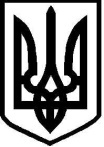 СКАЛА–ПОДІЛЬСЬКИЙ НАВЧАЛЬНО-ВИХОВНИЙ КОМПЛЕКС «ЗАГАЛЬНООСВІТНІЙ НАВЧАЛЬНИЙ ЗАКЛАД І-ІІІ СТУПЕНІВ –ДОШКІЛЬНИЙ НАВЧАЛЬНИЙ ЗАКЛАД»вул. Грушевського, 33, смт Скала–Подільська, Борщівський район, Тернопільська область 48720   тел. 5-11-85 		E-mail: spschool@i.ua	Код ЄДРПОУ 24620769__________________ року № _____ 	Відділ освіти виконавчого комітетуСкала-Подільської селищної радиН А К А З24 квітня 2020 року								№ 66Про заходи щодо запобігання поширенню інфекції, спричиненої коронавірусом COVID-19 Відповідно до постанови Кабінету Міністрів України від 22 квітня 2020 року № 291 «Про внесення змін до деяких актів Кабінету Міністрів України», розпорядження селищного голови Скала-Подільської селищної ради від 24 квітня 2020 року №119 «Про заходи щодо запобігання поширенню інфекції, спричиненої коронавірусом COVID-19 в освітніх закладах Скала-Подільської селищної ради» щодо продовження карантину через поширення коронавірусуН А К А З У Ю:Продовжити призупинення освітнього процесу до 11.05.2020 року включно.Відмовитись від проведення та участі у масових заходах освітнього, соціального, спортивного та мистецько-розважального характеру, зокрема проведення змагань, конкурсів, виставок, концертів, пробного зовнішнього незалежного оцінювання до 11.05.2020 року включно.Забезпечити інформування батьків та учнів про продовження тимчасового  призупинення навчальних занять по 11.05.2020 року включно.Організувати інформування здобувачів освіти та співробітників закладу освіти щодо заходів запобігання поширенню хвороби, проявів хвороби та дій у випадку захворювання. Посилити контроль за проведенням санітарно-гігієнічних заходів щодо особистої гігієни, питного режиму, вологого прибирання приміщень із застосування дезінфікуючих засобів, режимного провітрювання тощо.Проводити роз’яснювальну роботу серед батьків, учнів щодо необхідності своєчасного звертання до сімейного лікаря у разі виявлення симптомів захворювання інфекцією, спричиненою коронавірусом COVID-19.Передбачити заходи щодо організації освітнього процесу учнів закладів освіти, використовуючи можливості дистанційної освіти та онлайн-тестування.Організувати з учнями 11 класу посилене дистанційне навчання з метою підготовки до ЗНО.Розмістити на офіційному сайті закладу освіти тематичні завдання за навчальними програмами відповідно до календарно-тематичного планування.Контроль за виконанням наказу залишаю за собою.Директор НВК					Н. В. Дорож